West Virginia History Bowl 2023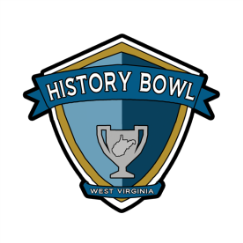 Team Application Play-In Tournament           Saturday, March 11, 2023 – Buckhannon-Upshur High SchoolApplication Deadline: February 27, 2023Return a copy of this form to: Royce Diehl, West Virginia History Bowl, The Culture Center – Building 9, 1900 Kanawha Blvd., East, Charleston, WV 25305.Forms can also be emailed to adam.r.diehl@wv.gov or faxed to 304-558-4193.Forms must be postmarked by: February 27, 2023By signing this document, the participating school, sponsor and team members acknowledge that they meet all eligibility requirements for the West Virginia History Bowl.  Failure to do so may result in disqualification of the team and/or school.  The participating organization also acknowledges responsibility for travel and all of the travel related expenses.Sponsor:__________________________________  Date: ___________Principal: _________________________________   Date: ___________School InformationSchool InformationSchool InformationSchool InformationSchool InformationSchool InformationSchoolSchoolCountyCountyAddress Address PhonePhoneCity/State/Zip City/State/Zip RESA #RESA #Team InformationTeam InformationTeam InformationTeam InformationTeam InformationTeam InformationSchool MascotSchool MascotSchool Colors Team Sponsor Team Sponsor Sponsor Email Sponsor Phone Sponsor Phone Sponsor CellWest Virginia History Bowl RosterWest Virginia History Bowl RosterWest Virginia History Bowl RosterWest Virginia History Bowl RosterWest Virginia History Bowl RosterWest Virginia History Bowl RosterTo be eligible students must be enrolled as fulltime students in the participating school or homeschool association.  Note to sponsors:  This roster may be a tentative list. Changes or substitutions to the roster can be made at registration on the day of the tournament. For questions concerning West Virginia History Bowl eligibility contact Royce Diehl at adam.r.diehl@wv.gov. To be eligible students must be enrolled as fulltime students in the participating school or homeschool association.  Note to sponsors:  This roster may be a tentative list. Changes or substitutions to the roster can be made at registration on the day of the tournament. For questions concerning West Virginia History Bowl eligibility contact Royce Diehl at adam.r.diehl@wv.gov. To be eligible students must be enrolled as fulltime students in the participating school or homeschool association.  Note to sponsors:  This roster may be a tentative list. Changes or substitutions to the roster can be made at registration on the day of the tournament. For questions concerning West Virginia History Bowl eligibility contact Royce Diehl at adam.r.diehl@wv.gov. To be eligible students must be enrolled as fulltime students in the participating school or homeschool association.  Note to sponsors:  This roster may be a tentative list. Changes or substitutions to the roster can be made at registration on the day of the tournament. For questions concerning West Virginia History Bowl eligibility contact Royce Diehl at adam.r.diehl@wv.gov. To be eligible students must be enrolled as fulltime students in the participating school or homeschool association.  Note to sponsors:  This roster may be a tentative list. Changes or substitutions to the roster can be made at registration on the day of the tournament. For questions concerning West Virginia History Bowl eligibility contact Royce Diehl at adam.r.diehl@wv.gov. To be eligible students must be enrolled as fulltime students in the participating school or homeschool association.  Note to sponsors:  This roster may be a tentative list. Changes or substitutions to the roster can be made at registration on the day of the tournament. For questions concerning West Virginia History Bowl eligibility contact Royce Diehl at adam.r.diehl@wv.gov. Player 1Player 2Player 3Player 4